                   Муниципальное бюджетное образовательное учреждение«СОШ №3  с  углубленным изучением отдельных предметов  им. Германа Панфилова»ОПРОСНИК(Анализ анкетирования учащихся 9х классов)Среди 9 классов был проведен опрос по теме « Трудности в изучении английского языка».   Всего было опрошено 37 человек. Опрос был проведен по нескольким вопросам, мнение учащихся разделились…..1.Нравится ли тебе изучать английский язык? A) нет    B) да	59,6 % учащихся ответили, что английский язык нравится изучать               40,6 % учащихся ответили, что английский язык не нравится изучать2.Считаешь ты предмет «Английский язык»?A) легким            B) средним         C) сложным                62,1 %  учащихся ответили, что английский язык средний                32,4 % учащихся ответили, что англ. язык  сложный                5,5 % учащихся ответили что, английский язык легкий3. Что дается тебе труднее всего?A) фонетика (произношение)B) лексика (учить слова)C) грамматика (правила построения предложений)D) чтение (с пониманием прочитанного)I) устная речь (монолог)F) устная речь (диалог)G) почти всеH) конкретно что – то свое                 39,7 % - грамматика (правила построений предложений)                15,3 % - фонетика (произношение)                10,5 % - устная речь (монолог)                10,5 % - конкретно что – то свое                8,7  % - лексика (устная речь)                5,1 % - чтение (с пониманием прочитанного)                5,1 % - устная речь (диалог)                5,1 % - почти все4. В чем причины твоих проблем в изучении английского языка?A) леньB) грамматикаC) личные проблемыD) времяI) класс           41 % - лень           22,6 % - время          19,6 % - личные проблемы           9,6 % - класс          7,2 % - грамматика5. Какая оценка по предмету?A) 3             B) 4             C) 5            62 % - оценка 4           29,1 % - оценка 3           8,9 % - оценка 5ВЫВОД:1.Учащиеся, обучающиеся на «3», не понимают значимости знания языка в своей жизни, у них трудности во всех аспектах английского языка. Им трудно, непонятно,  а значит - у них нет интереса и желания учить английский язык.2. Учащиеся,  обучающиеся между  «3» и « 4»,  понимают значимость знания   языка,    но    из-за  ряда трудностей -  у них не   всегда все получается.  Им мешает их собственная лень, не хватает терпения, постоянно что-то не доучивается. Появляются пробелы в знаниях и необходимость иметь собственного репетитора.3. Учащиеся,  обучающиеся на «4» и «5», имеют трудности, но они понимают важность языка, в своей будущей жизни и деятельности.  Переживают, как сдать  ГИА и ЕГЭ, думают о поступлении в различные ВУЗы. Пытаются справиться со своими проблемами самостоятельно или прибегают к  помощи учителя.4. Очень мало учащихся с «5». Им можно позавидовать. На первый взгляд, им так все легко дается. Но только они сами знают свой секрет хорошей учебы. Как выучить английский?Как помочь себе и своему другу?На этот вопрос мы попробуем найти ответ в нашем проекте….         Анализ анкетирования  подготовила: Красилова Юлия, ученица 9а класса, школа№3Учебный проект по программе Intel «Образование  для будущего»: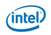 «Английский в нашей жизни сегодня и завтра»Автор проекта:  Пушкарева О. М.учитель английского языкаАнжеро-Судженск, 2012                                         